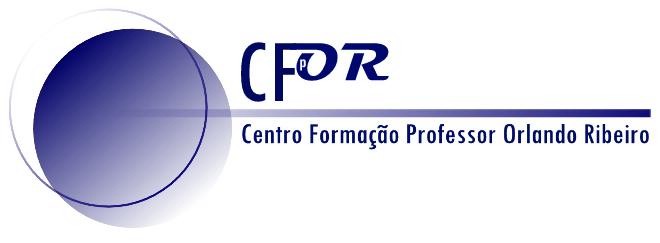 1 – Através dos dados de precipitação e temperatura referentes à normal 1931-60, fornecidos para a estação que se segue, elabore na folha de cálculo do site www.geoescola.org o gráfico termopluviométrico correspondente.2 – Faça o mesmo, mas agora com os dados referentes à normal 1981-2010.CLIMALOCALIDADEFAROPRECIPITAÇÃOTEMPERATURAJan69,9 mm12,2 ºCFev52,1 mm12,8 ºCMar71,6 mm14,3 ºCAbr30,9 mm16,1 ºCMai20,5 mm18,2 ºCJun5,2 mm21,4 ºCJul0,6 mm23,8 ºCAgo0,4 mm24,0 ºCSet17,5 mm22,2 ºCOut51,3 mm19,0 ºCNov65,4 mm15,8 ºCDez67,2 mm13,0 ºCCLIMALOCALIDADEFAROPRECIPITAÇÃOTEMPERATURAJan59,3 mm12,0 ºCFev52,0 mm12,8 ºCMar39,4 mm14,8 ºCAbr38,6 mm16,1 ºCMai21,7 mm18,4 ºCJun4,3 mm21,9 ºCJul1,8 mm24,2 ºCAgo3,9 mm24,1 ºCSet23,2 mm22,3 ºCOut60,1 mm19,3 ºCNov90,4 mm15,7 ºCDez114,1 mm13,3 ºC